ПРОЕКТрешения о предоставлении разрешения на условно разрешенный вид использования земельного участкаУчитывая заявление Ченских Романа Александровича о предоставлении разрешения на условно разрешенный вид использования земельного участка: «Магазины»:- в отношении земельного участка с кадастровым номером 38:06:100801:34956, площадью 400 кв.м., расположенного по адресу: Российская Федерация, Иркутская область, Иркутский район, с. Хомутово, ул. Трактовая.Схемы расположения земельного участка, в отношении которого подготовлен проект решения о предоставлении разрешения на условно разрешенный вид использования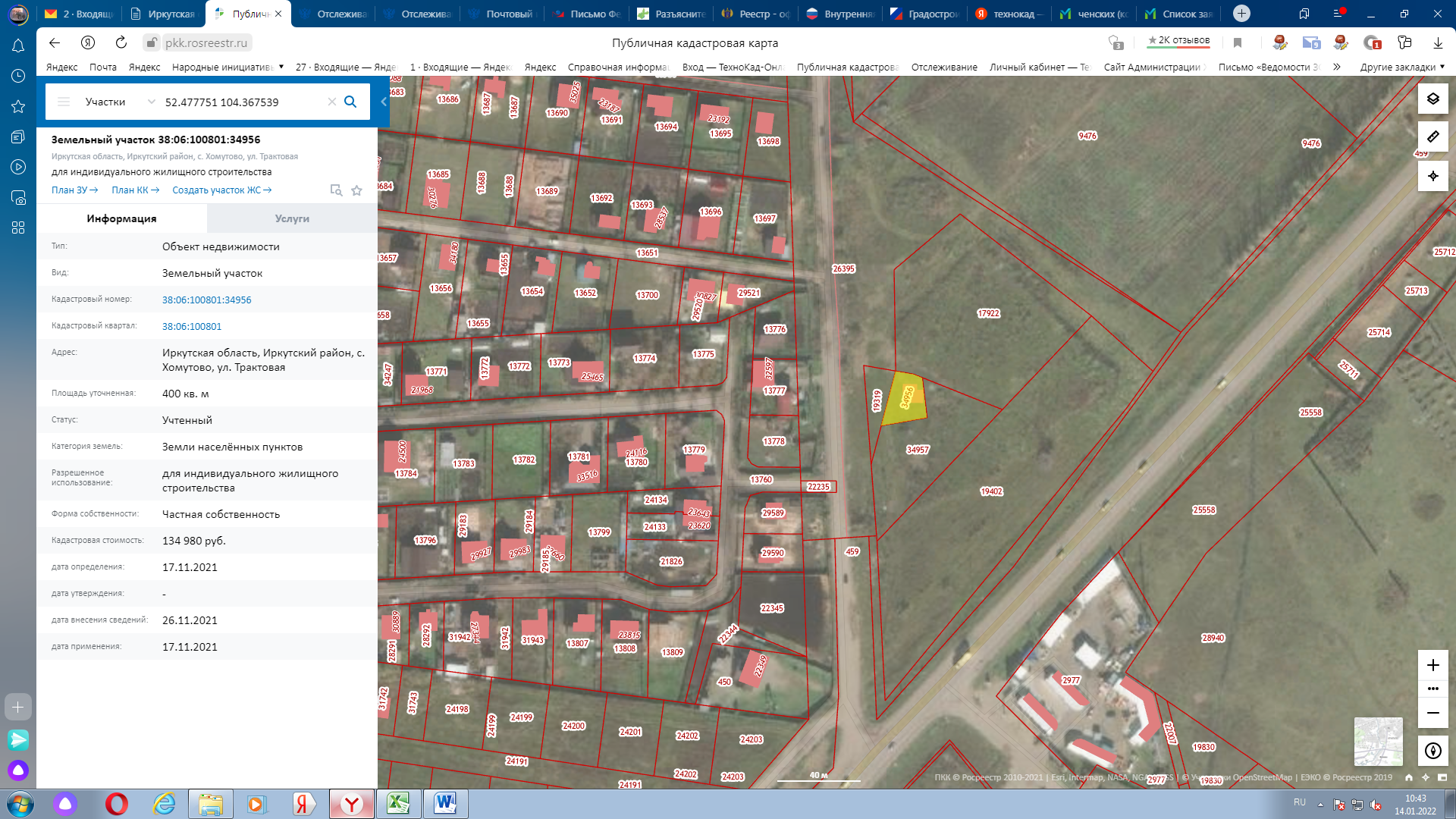 